Comune di Capranica Prenestina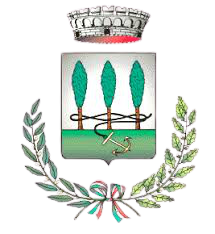 Città Metropolitana di Roma CapitaleAll’Ufficio Tributi del ComuneProspetto liquidazione ravvedimento operoso(D.Lgs. 158/2015 e Legge n. 208/2015 Stabilità 2016)IMPOSTA ………………… ANNO …………………………Il sottoscritto/a ……………………………………… nato a …………………………………… il ……………………C.F………………………………………………………… residente a …………………………………………………in via ……………………………………………………. n………………Tel./Cell.:……………………………………mail ………………………………………………………COMUNICADi avvalersi della facoltà prevista dal D.Lgs. 158/2015 e dalla Legge n. 208/2015 Stabilità 2016 per omesso o tardivo versamento di acconto o saldo per la seguente fattispecie:Entro 14 giorni Sanzione pari allo 0,1% X gg. di ritardo n. ……………. (max 14 gg. - max 1,40%) sanzione pari al …………%Dal 15° al 30° giorno (in misura fissa) sanzione pari al 1,50%Dal 31° giorno e fino al 90° giorno dalla commissione della violazione (in misura fissa) sanzione pari al 1,66%Dal 91° giorno e fino ad un anno dalla commissione della violazione (in misura fissa) sanzione pari al 3,75%In data …………………. di avere provveduto al versamento della somma complessiva di € …………………. determinata nel modo seguente:AVVERTENZE:Il calcolo degli interessi legali si effettua nel seguente modo: Imposta x tasso d’interesse x giorni/36.500. I giorni decorrono dal giorno successivo alla scadenza del versamento sino a quello dell’effettivo versamentoDichiara di essere informato, tramite apposita informativa resa disponibile dall’ente a cui è indirizzato il presente documento, ai sensi e per gli effetti degli articoli 13 e seg. del Regolamento Generale sulla Protezione dei Dati (RGPD-UE 2016/679), che i dati personali raccolti saranno trattati, anche con strumenti informatici, esclusivamente nell’ambito del procedimento per il quale la presente istanza/dichiarazione viene resa.Data ……………………………….Firma……………………………………………..Allegato: copia quietanza di versamentoIMPOSTA€SANZIONE€INTERESSI LEGALIDal 01/01/2016: 0,20% (D.M. 11/12/2015)dal 01/01/2017: 0,10% (D.M. 14/12/2016)€……………………………………………………………………………………………………………….……………………………………………………………………………………………………………….……………………………………………………………………………………………………………….